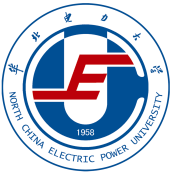 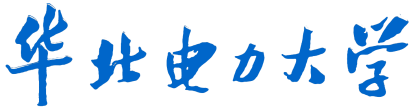 北京能源发展研究基地第四期建设发表理论文章、中文论文汇编（2016年）北京能源发展研究基地二○一八年十二月2016年北京能源发展研究基地发表理论文章、中文论文情况一览表1、理论文章2、核心期刊论文（CSSCI收录10篇，EI收录20篇，中文核心49篇）3、学报类核心论文4、一般期刊论文序号作者文章题目报刊名称日期备注1樊良树“邻避行动”：从对峙到融合学习时报2016年9月1日第二版2曾  鸣以增量配售电市场放开为契机 助电企做强做优做大中国电力报2016年10月25日第二版3李俊峰控制温室气体排放有八大重点中国经济导报2016年11月22日A2版4曾  鸣利用能源互联网推动能源革命人民日报2016年12月5日理论版5曾  鸣能源互联网对可再生能源平价上网意义重大中国能源报2016年12月19日第五版序号作者论文题目刊物名称日期备注1宋晓华等政策环境、经营开放性与企业可持续发展信息披露——来自我国电力行业的实证分析会计研究2016/1/1中文核心CSSCI2曾  鸣等能源互联网“源–网–荷–储”协调优化运营模式及关键技术电网技术2016/1/5中文核心  EI3黄  辉风电有效投资规模及其敏感性分析电力自动化设备2016/1/10中文核心  EI4曾  鸣等兼容需求侧资源的“源-网-荷-储”协调优化调度模型电力自动化设备2016/2/2中文核心  EI5张粒子我国输配电价改革中的机制建设和方法探索价格理论与实践2016/2/2中文核心CSSCI6曾  鸣等能源互联网背景下新能源电力系统运营模式及关键技术初探中国电机工程学报2016/2/5中文核心  EI7杨勇平等基于组合权重－优劣解距离法的火电机组性能综合评价热力发电2016/2/10中文核心8张兴平等电动出租车充电行为分析及综合效益跨区域对比中国电力2016/2/10中文核心9杨勇平等一种考虑权重不确定性的机组综合评价模型华北电力大学学报（自然科学版）2016/2/12中文核心10曾  鸣等考虑配电可靠性的分布式电源投资策略研究电力建设2016/3/1中文核心11樊良树环境维权的“中国式困境”及解决路径社会科学辑刊2016/3/5中文核心CSSCI      新华文摘论点摘编12曾  鸣兼容需求侧可调控资源的分布式能源系统经济优化运行及其求解算法电网技术2016/3/7中文核心  EI13牛东晓等跨区电网中风电消纳影响因素分析及综合评估方法研究电网技术2016/3/15中文核心  EI14鞠立伟等计及风险偏好的区域间可再生能源协同投资组合模型 中国农村水利水电 2016/3/15中文核心15曾  鸣等以能源互联网思维推动能源供给侧改革电力建设2016/4/1中文核心16鞠立伟等南方电网西电东送碳排放权初始配额分配新方法中国电力 2016/4/5中文核心17刘敦楠等基于结构方程的电力市场效率优化路径方法 电力系统自动化2016/4/10中文核心  EI18杨勇平等太阳能辅助不同容量燃煤机组热性能分析工程热物理学报2016/4/15中文核心  EI19鞠立伟等基于模糊CVaR理论的水火电系统随机调度多目标优化模型 电网技术 2016/4/15中文核心  EI20杨勇平等基于空气预热器分级设计的电站锅炉余热利用系统热力发电2016/4/25中文核心21乌云娜  等政府投资建设项目群资源规划模型研究软科学2016/5/1中文核心CSSCI22牛东晓等基于Spark平台和多变量L2-Boosting回归模型的分布式能源系统短期负荷预测电网技术2016/5/6中文核心  EI23杨勇平等塔式太阳能辅助燃煤发电系统太阳能贡献度研究华北电力大学学报（自然科学版）2016/5/30中文核心24曾  鸣等面向能源互联网的新型需求侧管理模式研究电力建设2016/6/1中文核心25曾  鸣等主动配电网下分布式能源系统双层双阶段调度优化模型电力自动化设备2016/6/7中文核心  EI26杨勇平等一种普适性电厂节能技术：原煤低温预干燥技术动力工程学报2016/6/15中文核心  一级学报27曹  昉等完善我国输电定价方法的研究价格理论与实践2016/6/28中文核心CSSCI28曾鸣等微网系统鲁棒优化规划模型研究电力建设2016/7/1中文核心29付  静基于SWOT分析的中国光伏产业对外直接投资战略河北学刊2016/7/1中文核心CSSCI30董  军等自动需求响应背景下考虑用户满意度的分时电价最优制定策略电力自动化设备2016/7/10中文核心  EI31赵会茹等基于随机分布与LSSVM算法的居民峰谷电价响应模型研究现代电力2016/7/15中文核心32杨勇平等新型太阳能与燃气轮机联合循环互补系统集热场优化工程热物理学报2016/9/1中文核心  EI33牛东晓等基于Godlike算法的海岛型分布式电源规划模型电力建设2016/9/1中文核心34郭炜煜      赵新刚     等固定电价与可再生能源配额制：基于中国电力市场的比较中国科技论坛2016/9/1中文核心CSSCI35赵会茹等基于组合赋权及扇形雷达图法的电网公司月度运营预警模型中国电力2016/9/5中文核心36曾  鸣等计及需求侧响应的电力系统鲁棒优化规划模型电力系统自动化2016/9/10中文核心  EI37檀勤良等生物质燃料供应链协同优化研究中国科技论坛2016/9/20中文核心CSSCI38檀勤良等基于基金组织模式的生物质燃料供给研究中国管理科学2016/9/20中文核心CSSCI39王  伟新电改下中国电力监管体制改革路径 中共中央党校学报 2016/10/1中文核心CSSCI40曾  鸣等智能用电背景下考虑用户满意度的居民需求侧响应调控策略电网技术2016/10/5中文核心  EI41王永利等电力体制改革实施中的电力需求侧管理发展模式研究中国电力2016/10/10中文核心42赵会茹等公共价值视角下电力普遍服务社会价值测量技术经济2016/10/15中文核心43曾  鸣等供给侧改革背景下DG-MG-DN广域多维运营互动模式及关键技术电力建设2016/11/1中文核心44曾  鸣等基于复杂适应系统理论的能源互联网演化发展模型、机制及关键技术电网技术2016/11/5中文核心  EI45曾  鸣等能源互联网中综合需求侧响应的关键问题及展望电网技术2016/11/5中文核心  EI46杨勇平等增设无再热汽轮机热电联产系统节能研究中国电机工程学报2016/12/5中文核心  一级学报47曾  鸣等基于大系统理论的新能源电力系统优化控制方法及关键技术初探电网技术2016/12/5中文核心  EI48杨勇平等槽式太阳集热管热-结构耦合瞬态特性分析太阳能学报2016/12/9中文核心  EI49刘吉成等适应能源互联网需求的风力发电数据集成研究电网技术2016/12/23中文核心  EI序号作者论文题目刊物名称日期备注1何永秀等基于市场供需均衡的实时电价机制研究华北电力大学学报（社会科学版）2016/10/7学报类核心序号作者论文题目刊物名称日期备注1曾  鸣等以电力需求响应推动供给侧变革——以北京市为例中国电力企业管理2016/1/10一般期刊2刘吉成等全球能源互联网环境下电子商务专业教学改革研究时代金融2016/1/20一般期刊3曾  鸣等考虑需求侧响应的风电与输电网投资协调规划模型陕西电力2016/1/20一般期刊4曾  鸣关于售电公司“服务属性”的若干问题分析中国电力企业管理2016/2/10一般期刊5魏琪嘉  肖宏伟“一带一路”战略风险评估及应对建议全球化2016/2/25一般期刊6曾  鸣新形势下电网服务与评价若干问题研究中国电力企业管理2016/3/10一般期刊7马忠玉  肖宏伟“十三五”时期我国碳排放控制目标与对策研究中国能源2016/3/25一般期刊8曾  鸣 基于能源互联网平台的供给侧改革与需求侧响应中国电力企业管理2016/4/10一般期刊9肖宏伟2015年能源形势分析及2016年预测发展研究2016/4/20一般期刊10曾  鸣应对电力系统双侧随机性变革的若干思考中国电力企业管理2016/5/10一般期刊11李俊峰等论我国能源转型的关键问题及政策建议环境保护2016/5/10一般期刊12傅  莎     李俊峰《巴黎协定》影响中国低碳发展和能源转型环境与经济2016/5/23一般期刊13王学棉窃电量的类型化确定大众用电2016/6/5一般期刊14曾  鸣能源互联网与能源革命中国电力企业管理2016/6/10一般期刊15周凤翱沈  磊近年来国外能源立法及启示 中国能源法研究报告2015 2016/7/1会议论文集16曾  鸣售电侧改革引领新用电需求中国电力企业管理2016/7/10一般期刊17肖宏伟等2001-2010年中国能源碳排放与城市扩张脱钩分析广州大学学报（自然科学版）2016/8/15一般期刊18刘吉成等基于电子商务的电力企业供应商管理体系研究时代金融2016/8/21一般期刊19曾  鸣能源互联网的发展路径中国电力企业管理2016/9/5一般期刊20肖宏伟2016年上半年电力形势分析及全年预测发展研究2016/9/20一般期刊21曾  鸣能源互联网推动能源变革中国电力企业管理2016/10/5一般期刊22袁家海等燃煤发电项目的经济性研究中国国情国力2016/10/7一般期刊23曾  鸣等基于全寿命周期的分布式发电并网用户侧经济性评估分布式能源2016/10/15一般期刊24肖宏伟2016年上半年能源形势分析及全年预测发展研究2016/10/20一般期刊25袁家海等我国风电的经济性评价及政策建议中国能源2016/10/25一般期刊26曾  鸣能源互联网建设的保障措施建议中国电力企业管理2016/11/5一般期刊27袁家海等分布式天然气冷热电联产经济性研究国际石油经济2016/11/25一般期刊28张兴平  袁家海集中式天然气发电项目经济性研究国际石油经济2016/12/25一般期刊